エントリーシート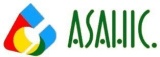 アサヒコンサルタント株式会社　学歴（高校卒業から記入）　職歴　資格・免許当社を希望する理由を記入して下さい。専攻されている分野、研究内容等を記入して下さい。（学生のみ）自己アピールふりがな生年月日性別氏　名年　　　月　　　日　（満　 　　歳）ふりがなふりがなふりがな現住所　〒現住所　〒現住所　〒	TEL　 (    )    　－E-mail	：	TEL　 (    )    　－E-mail	：	TEL　 (    )    　－E-mail	：学校名学部学科入学（西暦）卒業（西暦）年  月　入学年  月　卒業年  月　入学年  月　卒業年  月　入学年  月　卒業年  月　入学年  月　卒業年  月　入学年  月　卒業事業社名主な仕事就職（西暦）退職（西暦）年  月　就職年  月　退職年  月　就職年  月　退職年  月　就職年  月　退職資格・免許名登録団体名取得年月（西暦）年 　　月　取得年 　　月　取得年 　　月　取得指導教官名